The Kathryn Chapman School of Dance 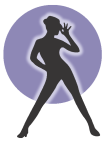 Kathryn Chapman LIDTA   07790 306622  info@kathrynchapmandance.com TERM DATES and FEES -  Summer  2019 Please note - no lesson on Saturday 1stJune (half-term).I will be requesting an exam session for 7th or 14th July.WHOLE TERM – Saturday 27th April to Saturday 20th  July  (12  weeks)X1 half an hour lesson at £7 a week for 12 weeks		 	.....£84.00  X2 half an hour lessons at £10 a week for 12 weeks    		.....£120.00	X3 half an hour lessons at £12 a week for 12 weeks 		.....£144.00   DUE ON OR BEFORE SATURDAY 29th April 2019FIRST HALF TERM – Saturday 27th April to Saturday 25th May (5 weeks)X1 half an hour lesson at £7 a week for 5 weeks			.....£35.00  X2 half an hour lessons at £10 a week for 5 weeks 		.....£50.00  X3 half an hour lessons at £12 a week for 5 weeks 		.....£60.00  DUE ON OR BEFORE SATURDAY 27th April  2019SECOND HALF TERM –Saturday 8th June to Saturday 20th July (7 weeks)X1 half an hour lesson at £7 a week for 7 weeks			.....£49.00X2 half an hour lessons at £10 a week for 7 weeks 		.....£70.00X3 half an hour lessons at £12 a week for 7 weeks 		.....£84.00DUE ON OR BEFORE SATURDAY 1st June 2019 Please note that once paid for all lessons are non refundable. I reserve the right not to allow pupils into lessons until accounts have been settled.  I reserve the right to add a surcharge of £10 to all late payments.If you have any questions or queries about the terms and conditions of paying for lessons please do not hesitate to contact me.  www.kathrynchapmandance.com   facebook.com/KathrynChapmanSchoolofDance  twitter.com@KatChapDance